Multnomah CountyEmergency Management Integrated Preparedness PlanFiscal Year 2022 – 2024 (July 1, 2021 – June 30, 2024)Record of ChangesIntegrated Preparedness Planning TeamTraining and Exercise SpecialistRobert Quinnrobert.quinn@multco.us503-307-4129Multnomah County Office of Emergency Management SE Hawthorne Blvd.Portland, Oregon, 97214Operations Section ChiefAlice Buschalice.busch@multco.us 971-563-3051Multnomah County Office of Emergency Management SE Hawthorne Blvd.Portland, Oregon, 97214Purpose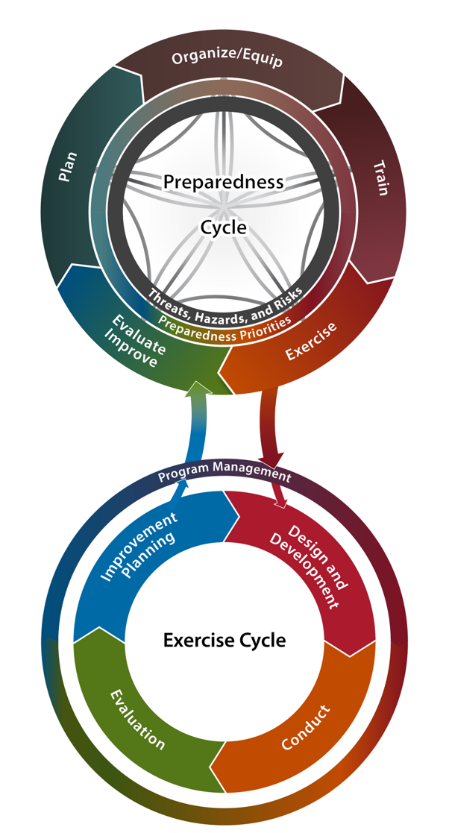 This Multnomah County Integrated Preparedness Plan (IPP) outlines the emergency management training and exercise strategy during Fiscal Years 2022-2024. The Integrated Preparedness Plan (IPP) is a document for combining efforts across the elements of the Integrated Preparedness Cycle (Figure 1) to ensure that Multnomah County has the capabilities to prepare for, and respond to, any hazard that may affect our jurisdiction. Through effective program management, each planning, organizing/equipping, training, exercising, and evaluating/improving activities become a supporting component of the larger preparedness priorities. The preparedness priorities assist exercise planners design and develop a multi-year exercise program of individual exercises.A progressive, multi-year exercise program enables Multnomah County to participate in a series of increasingly complex exercises, with each exercise building upon the previous. Regardless of exercise type, each exercise within a series is linked to a set of common program priorities and designed to test associated capabilities. By identifying additional preparedness activities or requirements as part of the integrated preparedness planning process, Multnomah County can address known shortfalls prior to exercising capabilities.The Multnomah County Office of Emergency Management (MCEM) developed this document with input from disaster management partners throughout the county. In May 2021, the MCEM disseminated a survey to emergency management/public safety partners from, county government, city government, the private industry, and non-profit organizations. The information received through that survey has directly influenced the content of this document. Included in this IPP (Appendix A) is a Training and Exercise Schedule, which provides a graphic illustration of the proposed activities scheduled for Fiscal Years 2022-2024. This document is subject to amendments and revisions, including additional priorities as identified by real world events or exercise events. The MCEM will host an annual Integrated Preparedness Planning Workshop (IPPW) each spring to revise the content/priorities of this document, coordinate whole community initiatives, and assure the efficient use of local resources and funding. The Regional Disaster Preparedness Organization (RDPO) Emergency Operations Center Training and Exercise Sub-Committee (EOCTES) hosts an annual IPPW that will influence the content and priorities in this document.The MCEM recommends this document, and the State of Oregon IPP, be used as tools for countywide disaster management partner organizations when identifying their training and exercise strategies, or developing an independent IPP.Preparedness Activity ConsiderationsThe priority areas listed in this Plan took into consideration a wide range of resources that are referenced below. The current version of this Plan acknowledges the impact the global pandemic had on strategic resources, which will be assessed as they are released for inclusion in this document. The 2022 National Level Exercise (NLE) is scheduled to be held in FEMA Region X with a focus on the Cascadia Subduction Zone Earthquake. The current exercise priorities, both internal and external, were a major influence on the preparedness priorities in this Plan due to the limited reference materials available.Threats, Hazards, and RisksThe following threats, hazards, and risks references Section 3: Hazard Identification and Risk Assessment included in the 2017 Multnomah County Natural Hazards Mitigation Plan.Earthquake: The Cascadia Subduction Zone Earthquake is a significant emphasis in all emergency management preparedness priorities for Multnomah County. With the release of the Oregon Resiliency Plan (listed below), the lessons learned from Cascadia Rising Exercise in 2016, and the anticipated 2022 NLE, Multnomah County continues to prioritize our preparedness to this potentially catastrophic hazard.Wildfire & Severe Smoke: This hazard continues to be a priority following the devastating wildfire and severe smoke experiences in 2020. While not directly impacted by wildfire in our jurisdiction, the evacuation of bordering jurisdictions, increased desire for public information by the public, and the experiences hosting emergency shelters demonstrated the need to prioritize wildfire/smoke operations.Severe Weather (Heath & Cold): All communities within Multnomah County are subject to severe weather events. Severe weather events that commonly take place in winter months occur more frequently and have a greater impact on our communities than do those that take place during summer months, however recent response operations including the 2020 and 2021 Severe Heat Incidents are indicate more consistent summer weather events in the future.Flood: Flooding is a common occurrence in Northwest Oregon. Majority of jurisdictions countywide have rivers with high flood risk called Special Flood Hazard Areas (SFHA) of the unincorporated area are particularly exposed to high flood risk from riverine flooding.Landside: The area’s landslide risk is strongly correlated with rainfall, particularly in extreme rain events. Projected increases in extreme precipitation caused by climate change likely will trigger increased landslides in the future. These types of slides tend to move slowly and rip apart infrastructure. As more areas susceptible to landslides are developed, greater losses and damages to people and property are likely to result.Volcano: There are five major volcanoes in the Cascades that are in relative proximity and pose a potential threat to Multnomah County: Mount St. Helens, Mount Hood, Mount Rainier, Mount Adams and Mount Jefferson. All are known, or suspected to be active, and most have geological records that indicate past histories of explosive eruptions with large ash releases. Capability Assessments, Corrective Actions, and Improvement PlansMultnomah County Training and Exercise Plan (2019): This IPP references the content included in our Fiscal Year 2019 TEP to ensure continuity of previous preparedness priorities.Multnomah County Master Improvement Plan: The County Master Improvement Plan includes opportunities for improvement reaching back as far as 2005. These findings are critical concepts that influence emergency management priorities in general, and directly influence this IPP as planning, training, and exercise focus areas/priorities are established.Multnomah County Emergency Management Strategic Plan (2018-2020): The MCEM Strategic Plan provides the Operations Division, and the Training and Exercise Specialist, a vision for the future to align this IPP. With the acknowledgement of this Plan expired in 2020, this IPP will be updated upon finalization of the updated document.Cascadia Rising 2016 After-Action Report (MultCo.): The County After-Action Report identified key lessons learned from the 2016 event that continue to be addressed. The return of this exercise scope/type provides Multnomah County an opportunity to validate and/or address corrective actions identified in this report.Wildfire/Smoke Operations After-Action Report & Improvement Plan (2020): This AAR-IP identified strengths and opportunities for improvement based on the County’s response to smoke and wildfire hazards in 2020. With these hazards likely to continue in coming years, the findings have influenced the priority areas listed in Section III.External Sources and RequirementsRDPO Threat and Hazard Identification and Risk Assessment (THIRA 2018-2021): The Regional THIRA identifies hazards, core capabilities, and capability targets specific our region has determined as needing improvement. Including content from the 2018-2021 document has influenced the priority areas listed in Section III. With the acknowledgement of this Plan expires in 2021, this IPP will be updated upon finalization of the updated document.RDPO Disaster Access & Functional Needs Assessment (2019): The RDPO DAFN Assessment was conducted to identify areas for improvement with the emergency management community. The findings from this assessment are being integrated into Multnomah County Plans, training opportunities, exercise events, and influenced the priority areas listed in Section V.State of Oregon Threat & Hazard Identification and Risk Assessment (THIRA 2018-2020): The State THIRA identifies hazards, core capabilities, and capability targets specific to our State to influence emergency management actions. Including content from the 2018-2021 document has influenced the priority areas listed in Section V. With the acknowledgement of this Plan expired in 2020, this IPP will be updated upon finalization of the updated document.Cascadia Rising 2016 After-Action Report (State of Oregon): The State of Oregon After-Action Report identified critical statewide lessons learned that influence local preparedness priorities with the upcoming NLE.FEMA National Preparedness Report (2020): The NPR provided an assessment of emergency management activities throughout the United States. This resource identified current risks, Community Capabilities, and critical capabilities that have influenced the content and priorities in this Multnomah County IPP.Accreditation Standards and RegulationsEmergency Management Accreditation Program (EMAP): This accreditation program includes planning, training, and exercise recommendations that this office has taken into consideration for this Plan. Preparedness PrioritiesBased on the considerations above, the following priorities will be the focus for this multi-year Integrated Preparedness Cycle:Operational CoordinationThis preparedness priority addresses the Multnomah County Emergency Operations Center (EOC) internal management and coordination, as well as engagement/coordination with local and regional emergency response partners. Internal to the County EOC this priority will address the Planning Section operations to include the Planning “P” process/Incident Action Plan (IAP) development and common operating picture development; this priority will also include Incident/Unified Command actions/operations. External coordination will focus on the coordination between EOCs/Emergency Coordination Centers (ECCs) throughout Multnomah County and the Portland Metropolitan Area.Corresponding Core Capabilities Operational CoordinationSituational AssessmentOperational CommunicationRationaleCascadia 2022 FEMA Priority: Operational Coordination has been selected as one of the three Core Capabilities to exercise during the National Level Exercise (NLE). State of Oregon 2019-2020 THIRA: This report identifies the three included Core Capabilities as a “high” priority statewide.County Cascadia Rising After-Action Report & Improvement Plan – Core Capability 1, 4. & 6: This AAR-IP identifies strengths and areas for improvement that still need to be validated regarding the three Core Capabilities following participation in the Corrective Action Process. County 2020 Wildfire/Smoke After-Action Report & Improvement Plan – Section 2.3, 2.4, 2.5, and 2.8: The lessons learned, both strengths and areas for improvement, addressed county operations/communication and overall EOC response.County 2019 Training & Exercise Plan (TEP): The most recent TEP identified Operational Coordination (priority 1) and Situational Assessment (priority 4), with a number of expected actions/events not occurring due to the Global Pandemic. Planning FactorsCounty Emergency Operations Plan – Base PlanCounty Situation Report Standard Operating Procedure (SOP) County Communications PlanOrganization and Equipment FactorsCounty EOC – Unified/Incident CommandersCounty EOC – Planning SectionCounty EOC – Logistics Section, Communications UnitSupporting Training CoursesFEMA All-Hazards Planning Section Chief – Fall 2021FEMA All-Hazards Unified Command – Fall 2021Planning Section Cadre Training – Quarterly Managing/Supervising in the EOC – AnnuallySupporting ExercisesMCEM Countywide Radio Drill – QuarterlyRegional Resource & Operational Priority Seminar – Quarter 2 FY ’22County Leadership TTX – Quarter 3 FY ’22Cascadia 2022, Full-Scale Exercise – Quarter 4 FY ’22Volunteers in Disaster Plan Seminar/Workshop – Quarter 3, FY ‘23Volunteers in Disaster Plan Tabletop – Quarter 4, FY ‘23Volunteers in Disaster Plan Functional – Quarter 3 – FY ’24Mass Care & ShelteringSheltering operations continue to be the most frequent county response operation. Recent real-world responses have provided critical lessons learned to assist common Disaster Resource Center (DRC) operations, and inform potential shelter village operations. The upcoming Cascadia 2022 exercise provides the county an opportunity to build up to, and test, the shelter village operations.Corresponding Core CapabilitiesMass Care and ShelteringRationaleCascadia 2022 FEMA Priority: Mass Care and Sheltering has been selected as one of the three Core Capabilities to exercise during the National Level Exercise (NLE). County Mass Care & Shelter Plans: The County Family Reunification Plan and Mass Shelter Plan – Shelter Villages require a validation of the included content following their approval by MCEM leadership. Eagle Creek Wildfire Response (2018) – Section 2.4: The lessons learned, both strengths and areas for improvement, from this real-world event need to be validated following participation in the County’s Corrective Action Process.Wildfire/Smoke Response (2020) – Sections 2.2, 2.3, and 2.7: The lessons learned, both strengths and areas for improvement, from this real-world event need to be validated following participation in the County’s Corrective Action Process.Planning FactorsCounty Mass Shelter PlanCounty Family Reunification PlanCounty Critical Energy Infrastructure Evacuation PlanCounty Children in Disasters Plan Emergency Support Function #6 Annex to the County Emergency Operations PlanOrganization and Equipment FactorsCounty EOC – Emergency Support Function #6 CadreDisaster Resource Center Trailer Go-KitsDisaster Resource Center Signage KitsMass Care Supplies – SHSP ’20Supporting Training CoursesDisaster Resource Center Worker Online Training – OngoingDisaster Resource Center Coordinator Training – OngoingDisaster Resource Center Winter Weather Information Session – Quarter 2 FY ’22Disaster Resource Center Summer Heat Information Session – Quarter 4 FY’ 22Supporting ExercisesShelter Village & Family Reunification Seminar – Quarter 2 FY ’22 Disaster Resource Center/Shelter Village Workshop – Quarter 2 FY ’22 Disaster Resource Center/Shelter Village TTX – Quarter 3 FY ’22Cascadia 2022, Full-Scale Exercise – Quarter 4 FY ’22Critical TransportationThis focus area addressing transportation (including infrastructure access and accessible transportation services) during response operations, including the evacuation of people and animals, and the delivery of vital response personnel, equipment, and services into the affected areas.Corresponding Core CapabilitiesCritical TransportationRationaleCascadia 2022 FEMA Priority: Mass Care and Sheltering has been selected as one of the three Core Capabilities to exercise during the National Level Exercise (NLE). Oil No! 2019 TTX Exercise – 6.2.4: This lesson learned addresses gaps with transportation services during evacuation situations.Cascadia Rising 2016 – Section #4 & #7: The lessons learned, both strengths and areas for improvement, from this real-world event need to be validated following participation in the County’s Corrective Action Process.Oregon Resilience Plan – Section #5: This Plan identifies key findings and specific recommendations to build a more resilient State, with key critical infrastructure components being in Multnomah County.Planning FactorsRegional Emergency Transportation Route ProjectCounty Critical Energy Infrastructure Evacuation PlanCounty Mass Shelter PlanCounty Family Reunification PlanEmergency Support Function #1 Annex to the County Emergency Operations PlanOrganization and Equipment FactorsCounty EOC – Emergency Support Function #1, TransportationCounty EOC – Emergency Support Function #6, Mass Care & ShelteringSupporting Training CoursesEmergency Support Function #1 Unit Training – Date UnknownSupporting ExercisesRegional Resource & Operational Priority Seminar – Quarter 2 FY ’22Disaster Resource Center/Shelter Village Workshop – Quarter 2 FY ’22Disaster Resource Center/Shelter Village TTX – Quarter 3 FY ’22Cascadia 2022, Full-Scale Exercise – Quarter 4 FY’22Critical Energy Infrastructure Evacuation Plan Seminar/Workshop – Date UnknownCritical Energy Infrastructure Evacuation Plan TTX – Date UnknownInfrastructure System Disaster ResponseThis focus area addresses the stabilization of critical infrastructure functions, minimizing health and safety threats, and efficiently restoring and revitalizing systems and services to support a viable, resilient community.Corresponding Core Capabilities Infrastructure SystemsRationaleState of Oregon 2019-2020 THIRA: This report identifies the Critical Infrastructure Core Capabilities as a “high” priority statewide.Oregon Resilience Plan – Section #4 & #6: This Plan identifies key findings and specific recommendations to build a more resilient State, with key critical infrastructure components being in Multnomah County.Planning FactorsCounty Damage Assessment PlanCounty Critical Energy Infrastructure Evacuation PlanEmergency Support Function #1 Annex to the County Emergency Operations PlanEmergency Support Function #3 Annex to the County Emergency Operations PlanOrganization and Equipment FactorsCounty EOC – Emergency Support Function #12, EnergyCounty EOC – Planning Section, Damage Assessment UnitSupporting Training CoursesApplied Technology Council (ATC): 20 & 45 – Quarter 1Supporting ExercisesDamage Assessment Workshop – Quarter 1 FY ’22Regional Resource & Operational Priority Seminar – Quarter 2 FY ’22Cascadia 2022, Full-Scale Exercise – Quarter 4 FY ’22Damage Assessment Full-Scale Exercise – Quarter 1 FY ’23 Critical Energy Infrastructure Evacuation Plan Seminar/Workshop – Date UnknownCritical Energy Infrastructure Evacuation Plan TTX – Date UnknownPublic Information & WarningDeliver coordinated, prompt, reliable, and actionable information to the whole community through the use of clear, consistent, accessible, and culturally and linguistically appropriate methods to effectively relay information regarding any threat or hazard, as well as the actions being taken and the assistance being made available, as appropriateCorresponding Core Capabilities Public Information & WarningRationaleState of Oregon 2019-2020 THIRA: This report identifies the Public Information & Warning Core Capabilities as a “high” priority statewide.Oregon Resilience Plan – Section #7: This Plan includes Information & Communications as a vulnerable critical infrastructure component in the State of Oregon.County Master Improvement Plan: This tool currently includes over 45 recommended improvements from past exercise and real-world events such as Cascadia Rising (2016), the Eagle Creek Wildfire (2017), and the Regional Disaster Access & Functional Needs Assessment (2019).Planning FactorsEmergency Support Function #14 Annex to the County Emergency Operations PlanPortland Urban Area Regional Emergency Public Information Concept of Operations (ConOps) PlanCounty PIO Incident Organizer Operating GuideOrganization and Equipment FactorsCounty EOC – Emergency Support Function #14, Public InformationSupporting Training CoursesE/L0388: Advanced Public Information Officer – Date UnknownMaster Public Information Officer Program – Date UnknownSupporting ExercisesCascadia 2022, Full-Scale Exercise – Quarter 4 FY ’22Program ReportingBy continuously monitoring improvement actions, Multnomah County can regularly examine capabilities to ensure they are sufficient, accurate, and effective to handle our relevant threats, hazards, and risks and can inform future Integrated Preparedness Cycle activities. Corrective Action Program (CAP)The Multnomah County does not have a formal Corrective Action Program, however a Master Improvement Plan for the organization is in use. This Master Improvement Plan includes approximately 350 corrective action items dating back to 2005. These corrective action items directly influence the MCEM strategic vision and this IPP. Exercise and real-world event After-Action Reports follow the MCEM After-Action Report and Improvement Plan Standard Operating Guide (SOG) that details how corrective action items are collected, synthesized, and integrated into the Master Improvement Plan. Master Improvement Plan items are delegated, prioritized, and include a tentative timeline for completion. Item corrective actions are determined by the identified responsible party as subject matter experts relevant to that focus area. Status updates for corrective action items are requested annually by the MCEM Training & Exercise Specialist.Corrective Action items that are deemed “complete” by the responsible party require validation through either a training or exercise event, whichever is more appropriate as determined by the responsible party. The validation of these items directly influence training offerings and exercise scopes as a component of this Plan.Integrated Preparedness Plan (IPP) MaintenanceThis IPP will remain an active document as reference documents/materials are released following a collective transition back to routine work following the global pandemic response; partner planning, training, and exercise strategies are adjusted; and/or, specific items or events change. Adjustments to this document will be tracked through the Record of Changes in Section I. The MCEM will host an annual Integrated Preparedness Planning Workshop (IPPW) with countywide partners during each 4th Quarter to review current IPP content, engage local partners regarding their IPP adjustments or changes, and update the IPP. The IPPW will include a pre-meeting data collection survey to collect planning, training, and exercise data, including: currently scheduled events, desired future opportunities, and identify collective training and exercise priorities (reference Appendix B for the 2021 survey findings). Because this plan is written to address the needs of Multnomah County as a whole, it was important to involve a diverse group of stakeholders. Those invited to complete the data collection survey are critical emergency management partners before, during, and following an emergency or disaster incident.Using the discussion and information from the IPPW, this IPP will be reviewed on an annual basis by the MCEM Training and Exercise Specialist to ensure the general strategy, planning timeline(s), future training offerings, and future exercise events are still accurate. Previous priority areas, training events, and exercise events will be audited during the annual update to share program successes and identify areas for adjustment/improvement. This content can be found in Appendix E: Training & Exercise Program Audit (no content in current version).Training TrackingTraining opportunities are selected through a method that allows an identified target audience to gradually build knowledge and skills to effectively implement certain actions or decisions, as related to identified priority areas listed in Section V. Following training opportunities are exercise events intended to progressively challenge participants through simulated scenarios that demonstrate current capabilities and potential areas in need of improvement.Training notices are available to interested partners via the MCEM Training Calendar (https://www.multco.us/em/training-exercise-calendar), the MCEM Monthly Newsletter, and e-mail communication from the MCEM Training & Exercise Specialist. The MCEM internally tracks training participation, provides evaluations to training participants, keeps records of hosted trainings, and participant training records through its Workday Learning Management System. Individuals are encouraged to track their training records separately.Program ProgressionThis Plan provides Multnomah County a strategy for building capabilities utilizing a progression approach. Program progression will be accomplished through:Developing a structured training and exercise program that builds off previous events.Tracking participant training completion to identify additional training needs at an individual basis. Facilitate participant feedback opportunities following training and exercise opportunities to identify strengths and areas for improvement.Utilize lessons learned from previous exercise opportunities to identify future trainings and exercises needs.Utilize lessons learned from exercise opportunities to determine the scope and purpose of future exercise opportunities.Ensure lessons learned from all training and exercise opportunities are made available for review.Multi-Year Schedule of Preparedness ActivitiesPlan TimelineThe Plan timeline listed below will be reviewed on an annual basis by the MCEM. This timeline influences the long-term exercise focus, and subsequent training needs.Equipment Purchase/ProcurementEquipment and supplies procured within the emergency management community need to be accompanied by training and exercise expectations. Each procured resources will have the following requirements:Training Efforts: Procured resources will develop a recurring Training Plan to detail how the resources will be integrated into ongoing training, exercise, or real-world events. Note: The new resources can be included in an existing Training Plan if one already exists. Training Plan integration timeline is listed below for each resource.Exercise Efforts: Resources are expected to be exercised within twelve (12) months of procurement. Appendix A: Training & Exercise Schedule – Fiscal Years 2022-2024Appendix B: IPP Survey Data/ResponsesRespondent BreakdownThis survey included participants representing the whole community, including: regional partners (23%), State Departments (8%), Special Districts (23%), non-profit partners (23%), private industry (8%), and municipalities (15%). Participating organizations can be found in Appendix D.Question 1: Identify three (3) Federal Emergency Management Agency (FEMA) Core Capabilities your organization has prioritized for Fiscal Year 2022Survey respondents listed 14 of the 32 (44%) Core Capabilities as priorities for the upcoming Fiscal Year. The response to this question demonstrates both the complexity, and importance, of a Whole Community approach to Emergency Management. The breakdown below demonstrates priority frequency. The most common priorities identified were: Operational Coordination (16%)Operational Communications (13%)Public Information & Warning, Planning, Logistics and Supply Chain Management, Community Resilience, Threat and Hazard Identification and Risk Assessment (8%)Question 2: Which emergency management-related plans does your organization anticipate developing or updating over the next two years that will impact training and/or exercise priorities (July 1, 2021 - June 30, 2023)?The survey respondents provided a wide range of emergency management-related plans, with the most common being their Emergency Operations Plan (30%) followed next by emergency transportation (10%). The remaining topic areas were each listed once: flooding, continuity of operations, mitigation, fuel, wildfire, burn surge, drinking water, air quality, debris management, infectious disease, and catastrophic disasters.Question 3: What exercise events does your organization anticipate external participation or engagement with over the next two years (July 1, 2021 - June 30, 2022)?  Training and exercise planning has been severely impacted by the collective response to COVID-19, however respondents provided general exercise information related to the planning scopes listed in Question 2 – specific events can be referenced in Appendix A. A common theme was with 38% of respondents listing expected participation in Cascadia 2022. Question 4: Which training opportunities does your organization anticipate hosting that will be open to external partners in the next two years (July 1, 2021 - June 30, 2022)?Training and exercise planning has been severely impacted by the collective response to COVID-19 – specific training offerings can be referenced in Appendix A. The following courses were listed as tentatively scheduled:ATC-20: Procedures for Post Earthquake Safety Evaluation of Buildings,G-290: Public Information Officer, BasicG-291: Joint Information System/Joint Information Center Planning for Tribal, State and Local PIOsAll-Hazard Position Specific Training: Unified Command, Planning Chief, Logistics Chief, Operations Chief, and Division/Group Supervisor.Question 5: Which training gaps (specific courses or general topics) has your organization identified that could be addressed or supported through local, regional, or statewide course offerings?No single topic or training course was identified as a common need by countywide respondents, the following specific courses were listed: ICS-300: Intermediate ICS for Expanding Incidents, ICS-400: Advanced ICS for Command & General Staff, ATC-20: Procedures for Post Earthquake Safety Evaluation of Buildings,G-191: ICS/EOC Interface, G-2300: Intermediate EOC Functions, All-Hazards Position-Specific OfferingsOther general training topics included: equity in emergency management, psychological and emotional first aid, individual preparedness, and emergency budgeting.Appendix C: Exercise TypesAppendix D: IPP Participating OrganizationsDateAdjustment(s) MadeAdjuster Initials07.27.21Final Copy. Shared with local partners & on MCEM website.R. QuinnPreparedness PrioritiesOperational Coordination Mass Care & ShelteringCritical TransportationInfrastructure System Public Information & WarningPlan TitleNew/UpdateFundingTentative TimelineCommunity Wildfire Protection Plan (CWPP)UpdateHMGPSpring 2022Catastrophic AnnexNewSHSPSpring 2022Continuity of Government PlanNewSHSPSpring 2022Volunteer Management PlanNewSHSPFall 2022Natural Hazards Mitigation Plan (NHMP)UpdateMultCo.Spring 2023Communications PlanUpdateMultCo.Summer 2023County Comprehensive Emergency Management PlanUpdateMultco.Summer 2023Critical Energy Infrastructure (CEI) Evacuation PlanNewSHSPTBDCommunity Points of Distribution (CPOD) SOPNewHMGPTBDDisaster Debris Management PlanUpdateMultCo.TBDMCEM Continuity of Operations PlanUpdateMultCo.TBDMass Shelter PlanUpdateMultCo.TBDMass Fatality Incident PlanUpdateMCMETBDRecovery PlanUpdateMultCo.TBDChildren in Disasters PlanNewSHSPTBDEquipmentProcurementTraining Plan TimelineWater Purification EquipmentSHSP ‘18Fall 2021Amateur Radio Communications EquipmentUASI ‘18Fall 2021Amateur Radio Communications EquipmentUASI ‘20Spring 2022Variable Message SignsSHSP ‘20Fall 2022Event TypeEvent ScopeEvent HostQuarter 1 – Fiscal Year 2022Quarter 1 – Fiscal Year 2022Quarter 1 – Fiscal Year 2022ExerciseRegional Fuel Management Tabletop ExerciseRDPOExerciseAirport Triennial ExercisePort of PDXExerciseWindshield Survey and Prioritization Workshop #1 of 2MCEM/DARTTrainingAll-Hazards Position Specific Course #1 of 5MCEMTrainingAll-Hazards Position Specific Course #2 of 5MCEMTrainingRadio Use TrainingMCEM/DCATrainingDisaster Resource Center CoordinatorMCEM/DCHSExerciseWindshield Survey and Prioritization Workshop #2 of 2MCEM/DARTExerciseQuarterly VHF Radio DrillMCEMExercisePower Outage WorkshopMCEMExerciseDamage Assessment Full-Scale ExerciseDCATrainingAll-Hazards Position Specific Course #3 of 5MCEMTrainingAll-Hazards Position Specific Course #4 of 5MCEMTrainingWindshield Survey and Prioritization TrainingMCEM/DARTQuarter 2 – Fiscal Year 2022Quarter 2 – Fiscal Year 2022Quarter 2 – Fiscal Year 2022ExerciseRegional Resource & Operational Priority Seminar/WorkshopMCEM/RegionExerciseDisaster Resource Center/Shelter Village WorkshopMCEM/DCHSExerciseGreat ShakeOut – Drop, Cover, & HoldFEMATrainingDeployment BasicsMCEMTrainingDisaster Resource Center CoordinatorMCEM/DCHSTrainingDisaster Resource Center Worker Engagement, Winter Weather (x2)MCEM/DCHSExerciseShelter Village SeminarMCEM/DCHSExerciseQuarterly VHF Radio DrillMCEMQuarter 3 – Fiscal Year 2022Quarter 3 – Fiscal Year 2022Quarter 3 – Fiscal Year 2022ExercisePre-Written Resource Request Workshop – Healthcare/UtilitiesMCEM/HPOExerciseMultnomah County Leadership TabletopMCEMExerciseDisaster Resource Center/Shelter Village TabletopMCEM/DCHSTrainingDeployment BasicsMCEMExerciseQuarterly VHF Radio DrillMCEMTrainingPoint of Distribution Operations Training (Tentative)MCEMExercisePoint of Distribution Operations Seminar/Workshop (Tentative)MCEMQuarter 4 – Fiscal Year 2022Quarter 4 – Fiscal Year 2022Quarter 4 – Fiscal Year 2022ExerciseCascadia 2022 – Response ScopeFEMA/MCEMExerciseWildfire/Smoke Summer Heat Annual WorkshopMCEMExerciseQuarterly VHF Radio DrillMCEMExerciseCommunity Wildfire Protection Plan SeminarMCEMTypeEvent ScopeHostFiscal Year 2023Fiscal Year 2023Fiscal Year 2023Quarter 1Quarter 1Quarter 1ExerciseContinuity of Government Seminar/WorkshopMCEMExerciseCatastrophic Annex Seminar/WorkshopMCEMExerciseQuarterly VHF Radio DrillMCEMTrainingDeployment BasicsMCEMQuarter 2Quarter 2Quarter 2ExerciseCascadia 2022 – Recovery ScopeFEMA/MCEMExerciseContinuity of Government TabletopMCEMExerciseGreat ShakeOut – Drop, Cover, & HoldFEMAExerciseQuarterly VHF Radio DrillMCEMTrainingDisaster Resource Center CoordinatorMCEM/DCHSTrainingDisaster Resource Center Worker Engagement, Winter Weather (x2)MCEM/DCHSQuarter 3 Quarter 3 Quarter 3 ExerciseVolunteers in Disaster Plan Seminar/WorkshopMCEMTrainingDeployment BasicsMCEMExerciseQuarterly VHF Radio DrillMCEMQuarter 4Quarter 4Quarter 4ExerciseContinuity of Government Operations-Based ExerciseMCEMExerciseVolunteers in Disaster Plan TabletopMCEMExerciseWildfire/Smoke Summer Heat Annual WorkshopMCEMExerciseQuarterly VHF Radio DrillMCEMQuarter 1 – Fiscal Year 2024Quarter 1 – Fiscal Year 2024Quarter 1 – Fiscal Year 2024ExerciseCommunications Plan Seminar/WorkshopMCEMExerciseQuarterly VHF Radio DrillMCEMTrainingDeployment BasicsMCEMQuarter 2 – Fiscal Year 2024Quarter 2 – Fiscal Year 2024Quarter 2 – Fiscal Year 2024ExerciseCommunications Plan TabletopMCEMExerciseQuarterly VHF Radio DrillMCEMTrainingDisaster Resource Center CoordinatorMCEM/DCHSTrainingDisaster Resource Center Worker Engagement, Winter Weather (x2)MCEM/DCHSQuarter 3 – Fiscal Year 2024Quarter 3 – Fiscal Year 2024Quarter 3 – Fiscal Year 2024ExerciseCommunications Plan Operations-Based ExerciseMCEMExerciseVolunteers in Disaster Plan Functional ExerciseMCEMExerciseQuarterly VHF Radio DrillMCEMTrainingDeployment BasicsMCEMQuarter 4 – Fiscal Year 2024Quarter 4 – Fiscal Year 2024Quarter 4 – Fiscal Year 2024ExerciseWildfire/Smoke Summer Heat Annual WorkshopMCEMExerciseQuarterly VHF Radio DrillMCEMDiscussion-BasedDiscussion-based exercises include seminars, workshops, tabletop exercises (TTXs), and games. These types of exercises can be used to familiarize players with, or develop new, plans, policies, agreements, and procedures. Discussion-based exercises focus on strategic, policy-oriented issues. Facilitators and/or presenters usually lead the discussion, keeping participants on track towards meeting exercise objectives.SeminarsSeminars generally orient participants to, or provide an overview of, authorities, strategies, plans, policies, procedures, protocols, resources, concepts, and ideas. As a discussion-based exercise, seminars can be valuable for entities that are developing or making major changes to existing plans or procedures. Seminars can be similarly helpful when attempting to assess or gain awareness of the capabilities of interagency or inter- jurisdictional operations.WorkshopsAlthough similar to seminars, workshops differ in two important aspects: participant interaction is increased, and the focus is placed on achieving or building a product. Effective workshops entail the broadest attendance by relevant stakeholders.Products produced from a workshop can include new standard operating procedures (SOPs), emergency operations plans, continuity of operations plans, or mutual aid agreements. To be effective, workshops should have clearly defined objectives, products, or goals, and should focus on a specific issue.Tabletop ExercisesA TTX is intended to generate discussion of various issues regarding a hypothetical, simulated emergency. TTXs can be used to enhance general awareness, validate plans and procedures, rehearse concepts, and/or assess the types of systems needed to guide the prevention of, protection from, mitigation of, response to, and recovery from a defined incident. Generally,TTXs are aimed at facilitating conceptual understanding, identifying strengths and areas for improvement, and/or achieving changes in perceptions.During a TTX, players are encouraged to discuss issues in depth, collaboratively examining areas of concern and solving problems. The effectiveness of a TTX is derived from the energetic involvement of participants and their assessment of recommended revisions to current policies, procedures, and plans.TTXs can range from basic to complex. In a basic TTX (such as a Facilitated Discussion), the scenario is presented and remains constant—it describes an emergency and brings discussion participants up to the simulated present time. Players apply their knowledge and skills to a list of problems presented by the facilitator; problems are discussed as a group; and resolution is reached and documented for later analysis.In a more advanced TTX, play advances as players receive pre-scripted messages that alter the original scenario. A facilitator usually introduces problems one at a time in the form of a written message, simulated telephone call, videotape, or other means. Players discuss the issues raised by each problem, referencing established authorities, plans, and procedures for guidance. Player decisions are incorporated as the scenario continues to unfold.During a TTX, all participants should be encouraged to contribute to the discussion and be reminded that they are making decisions in a no-fault environment. Effective TTX facilitation is critical to keeping participants focused on exercise objectives and associated capability targets.GamesA game is a simulation of operations that often involves two or more teams, usually in a competitive environment, using rules, data, and procedures designed to depict an actual or hypothetical situation. Games explore the consequences of player decisions and actions. They are useful tools for validating plans and procedures or evaluating resource requirements.During game play, decision-making may be either slow and deliberate or rapid and more stressful, depending on the exercise design and objectives. The open, decision-based format of a game can incorporate “what if” questions that expand exercise benefits.Depending on the game’s design, the consequences of player actions can be either pre- scripted or decided dynamically. Identifying critical decision-making points is a major factor in the success of evaluating a game.Operations-BasedOperations-based exercises include drills, functional exercises (FEs), and full-scale exercises (FSEs). These exercises can be used to validate plans, policies, agreements, and procedures; clarify roles and responsibilities; and identify resource gaps. Operations-based exercises are characterized by actual reaction to an exercise scenario, such as initiating communications or mobilizing personnel and resources.DrillsA drill is a coordinated, supervised activity usually employed to validate a specific function or capability in a single agency or organization. Drills are commonly used to provide training on new equipment, validate procedures, or practice and maintain current skills. For example, drills may be appropriate for establishing a community-designated disaster receiving center or shelter.Drills can also be used to determine if plans can be executed as designed, to assess whether more training is required, or to reinforce best practices. A drill is useful as a stand-alone tool, but a series of drills can be used to prepare several organizations to collaborate in an FSE.For every drill, clearly defined plans, procedures, and protocols need to be in place. Personnel need to be familiar with those plans and trained in the processes and procedures to be drilled.Functional Exercises (FEs)FEs are designed to validate and evaluate capabilities, multiple functions and/or sub- functions, or interdependent groups of functions. FEs are typically focused on exercising plans, policies, procedures, and staff members involved in management, direction, command, and control functions. In FEs, events are projected through an exercise scenario with event updates that drive activity typically at the management level. An FE is conducted in a realistic, real-time environment; however, movement of personnel and equipment is usually simulated.FE controllers typically use a Master Scenario Events List (MSEL) to ensure participant activity remains within predefined boundaries and ensure exercise objectives are accomplished. Simulators in a Simulation Cell (SimCell) can inject scenario elements to simulate real events.Full-Scale Exercises (FSEs)FSEs are typically the most complex and resource-intensive type of exercise. They involve multiple agencies, organizations, and jurisdictions and validate many facets of preparedness. FSEs often include many players operating under cooperative systems such as the Incident Command System (ICS) or Unified Command.In an FSE, events are projected through an exercise scenario with event updates that drive activity at the operational level. FSEs are usually conducted in a real-time, stressful environment that is intended to mirror a real incident. Personnel and resources may be mobilized and deployed to the scene, where actions are performed as if a real incident had occurred. The FSE simulates reality by presenting complex and realistic problems that require critical thinking, rapid problem solving, and effective responses by trained personnel.The level of support needed to conduct an FSE is greater than that needed for other types of exercises. The exercise site for an FSE is usually large, and site logistics require close monitoring. Safety issues, particularly regarding the use of props and special effects, must be monitored. Throughout the duration of the exercise, many activities occur simultaneously.Participating OrganizationsCity of PortlandCity of GreshamRegional Disaster Preparedness Organization (RDPO)Health Preparedness Organization (HPO) – Region 1MetroPort of PortlandOregon Health AuthorityPortland Public SchoolsLewis & Clark CollegeMultnomah UniversityReed CollegePortland State UniversityMultnomah County Drainage District